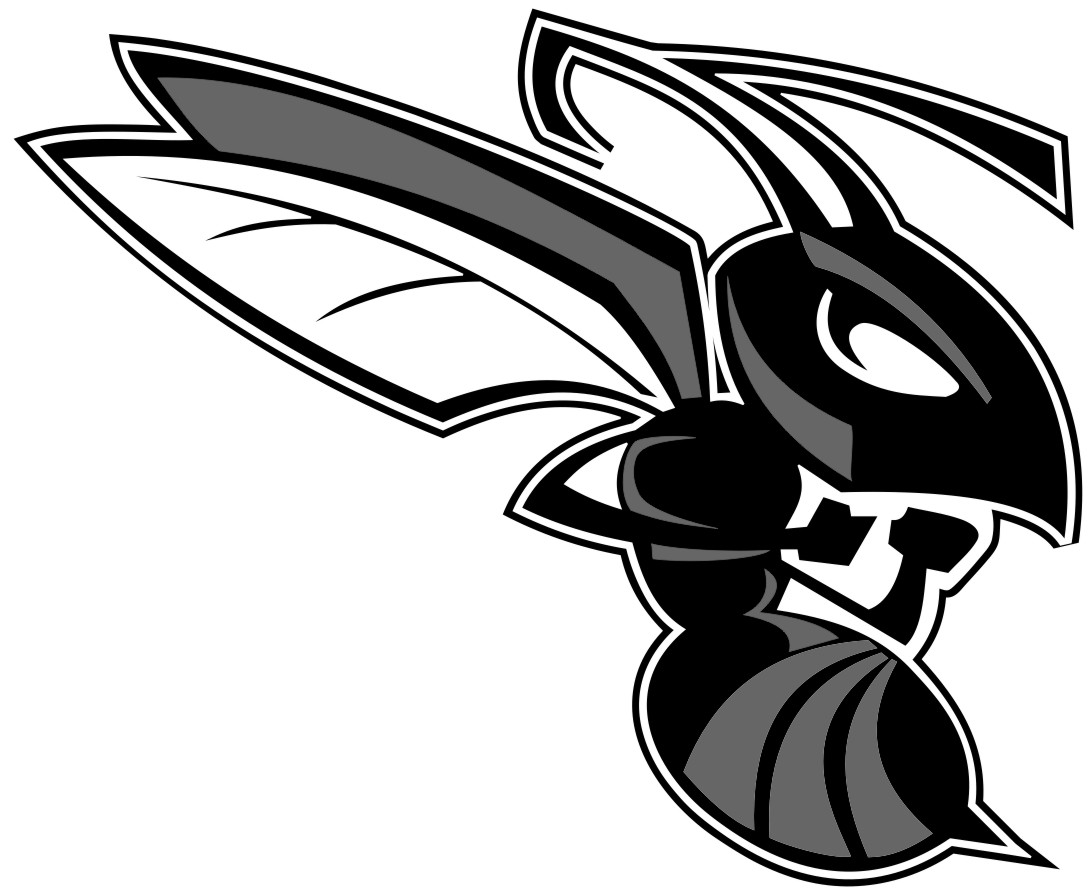   REQUIRED COURSES: Choose 1 from each department, total of 3  REQUIRED COURSES: Choose 1 from each department, total of 3COURSE CODE:ENGLISH 11: CREATIVE WRITINGMCTWR11—SENGLISH 11: LITERARY STUDIESMLTST11--SENGLISH 11: NEW MEDIAMNMD-11--SENGLISH 11: NEW MEDIA FILM STUDIESMNMD-11--S-FSENGLISH 11: NEW MEDIA HORROR GENREMNMD-11--S-HGMA APPRENTICESHIP AND WORKPLACE MATH 11MAWM-11--SMA FOUNDATIONS OF MATHEMATICS 11MFOM-11--SMA PRE-CALCULUS 11MPREC11--SSC LIFE SCIENCES 11MLFSC11--SSC ENVIRONMENTAL SCIENCE 11MEVSC11--SSC CHEMISTRY 11MCH--11--SSC EARTH SCIENCE 11MESC-11--SSC PHYSICS 11MPH--11--SSC SCIENCE FOR CITIZENS 11MSCCT11--SELECTIVES: Choose 5  (Combos count as 2)ELECTIVES: Choose 5  (Combos count as 2)ELECTIVES: Choose 5  (Combos count as 2)CAREERS:CAREERS:COURSE CODE:CAREER LIFE EDUCATION 10 (if not already taken)MCLE-10--SCAREER LIFE CONNECTIONS 12MCLE-12--SBUSINESS EDUCATION:BUSINESS EDUCATION:COURSE CODE:ACCOUNTING 11MAC--11--SAPPLICATION FOR DESIGN 11 – formerly Computer ProgrammingMCMPR11--SMARKETING & PROMOTIONS 11MMAP-11--SFINE ARTS:FINE ARTS:COURSE CODE:DANCE: OPEN 11MDNC-11--S-ODANCE: BHANGRA 11MDNC-11—S-BHDANCE: BREAK 11MDNC-11--S-BRDANCE: CHOREOGRAPHY 11MDNC-11--SDANCE: HIP HOP 11MDNC-11--S-HDRAMA: ACTING 11MDRM-11--SDRAMA: SCRIPT WRITING & DIRECTING 11MDRDS11--SMEDIA ARTS 11MVAMT11--SMUSIC: CONCERT BAND 11 MIMCB11--YMUSIC: GUITAR 11MIMG-11--SVISUAL ARTS: ART STUDIO 11MVAST11--SVISUAL ARTS: 2D DRAWING AND PAINTING 11MVAD-11--SVISUAL ARTS: PHOTOGRAPHY 11MVAPH11--SVISUAL ARTS:3D SCULPTURE 11MVAC-11--SCAFETERIA TRAINING:CAFETERIA TRAINING:COURSE CODE:CULINARY ARTS TRAINING 11MCUL-11--SHOME ECONOMICS:HOME ECONOMICS:COURSE CODE:FOOD STUDIES 11MFOOD11--SPASTRY ARTS AND BAKING 11YHEC-2C--S   MATHEMATICS:   MATHEMATICS:COURSE CODE:WORKPLACE MATH 11MWPM-11--SFOUNDATIONS OF MATH AND PRE-CALCULUS 10 (if not completed)MFMP-10--SFOUNDATIONS OF MATHEMATICS 11MFOM-11--SPRE-CALCULUS 11MPREC11--SWORKPLACE MATHEMATICS 10 (if not completed)MWPM-10--SMODERN LANGUAGES: Must take 10 before 11MODERN LANGUAGES: Must take 10 before 11COURSE CODE:FRENCH 10 MFR—10--SPUNJABI 10MPUN-10--SSPANISH 10MSP—10--SFRENCH 11MFR--11--SPUNJABI 11MPUN-11--SSPANISH 11MSP--11--SINTRODUCTORY SPANISH 11MBSP-11--SPHYSICAL EDUCATION:PHYSICAL EDUCATION:COURSE CODE:FITNESS & CONDITIONING 11MFTCD11--SPHYSICAL AND HEALTH EDUCATION 10 (MPHED10--SPHYSICAL EDUCATION 11 –ACTIVE LIVING 11MACLV11--SSCIENCE:SCIENCE:COURSE CODE:LIFE SCIENCES 11MLFSC11--SENVIRONMENTAL SCIENCE 11MEVSC11--SCHEMISTRY 11MCH--11--SEARTH SCIENCE 11MESC-11--SPHYSICS 11MPH--11--SSCIENCE FOR CITIZENS 11MSCCT11--SSCIENCE 10 (if not completed)MSC--10--SSOCIAL STUDIES:SOCIAL STUDIES:COURSE CODE:HUMAN GEOGRAPHY 12MHGEO12--SPHYSICAL GEOGRAPHY 12MPGEO12--S20TH CENTURY WORLD HISTORY 12MWH--12--SGENOCIDE STUDIES 12MGENO12--SLAW STUDIES 12MLST-12--SPSYCHOLOGY 12YPSYC2A--SSOCIAL JUSTICE 12MSJ--12--SSOCIAL STUDIES 10 (if not completed)MSS--10--STECHNOLOGY EDUCATON:TECHNOLOGY EDUCATON:COURSE CODE:AUTO TECH 12: ENGINE & DRIVE TRAINMTEAD12--SAUTO TECHNOLOGY 11MTAUT11--SWOODWORK 11MWWK-11-SCOOP and Course Combos: CAN ONLY CHOOSE 1COOP and Course Combos: CAN ONLY CHOOSE 1COURSE CODE:GEOGRAPHY – CLC – Course Combo  (2 BLOCKS)XAT—12S-GEOG-CLCWEIGHT TRAINING - CLC – Course Combo – (2 BLOCKS)XAT—12S-WEIGHT-CLCFAMILY STUDIES-CLC- Course Combo – (2 BLOCKS )XAT—11FAM-STUDART 12 AND CLC –  Course Combo – (2 BLOCKS)XAT—12S-ART-CLCLAW 12 AND CLC  –  Course Combo – (2 BLOCKS)XAT—12S-LAW-CLCANATOMY/PHYSIOLOGY - CLC - Course Combo – (2 BLOCKS)XAT—12S-A&P-CLCENVIROMENTAL SCIENCE – CLC – Course Combo (2 BLOCKS)XAT—12S-ENVIRO CLCOPTIONAL COURSES OUTSIDE SCHOOL DAY (X BLOCK):OPTIONAL COURSES OUTSIDE SCHOOL DAY (X BLOCK):COURSE CODE:DRAMA: THEATRE COMPANY 11 YEARLONGMDRTC12--F-XMUSIC: JAZZ BAND 11 YEARLONGMIMJB11--F-XRECREATION LEADERSHIP 11 YEARLONGYIPS-1B--F-X-LEADALTERNATES: (CHOOSE AND WRITE 2 EXTRA ELECTIVES)ALTERNATES: (CHOOSE AND WRITE 2 EXTRA ELECTIVES)COURSE CODE: